Анализ работы библиотеки за 2013-2014 уч. год.зав. библиотекой Верещагина Зоя Анатольевна     Школьная библиотека сегодня – это особое структурное подразделение образовательного учреждения, которое осуществляет информирование, обслуживание пользователей библиотеки. Библиотека нашей школы занимает изолированное помещение, оборудовано специализированными стеллажами, имеет один выставочный стеллаж, 14 посадочных мест (читального зала), абонемент.  Читатели имеют возможность взять книгу домой сроком на 14 дней. Организует работу библиотеки один работник – заведующая библиотекой, имеющая специальное образование, вся работа ведется в соответствии с планом работы библиотеки. В библиотеке имеется компьютер с выходом в Интернет, что позволяет выполнять справки любой сложности ,установлен доступ к библиотеке СФУ, ведется электронный каталог, справочные картотеки газетно-журнальных статей (более 1000 наименований)Главными задачами, миссией библиотеки на текущий год были: Пропаганда и формирование культуры чтения среди пользователей библиотеки (учителя, учащиеся, родители)Повышение библиотечно-библиографической грамотности учащихся, педагогов через библиотечные уроки, массовые мероприятия и другие библиотечно-библиографические методы и формы.Оказание информационно-библиографической и методической помощи пользователям. Содействие повышению методического, педагогического мастерства учителей,  путём пропаганды педагогической литературы и информации о ней.Основная миссия библиотеки: Информационная – предоставление всех видов информации, хранящейся в фонде библиотеки не зависимо от ее вида содержанияКультурная – организация мероприятий, воспитывающих культуру чтения среди пользователейВ течение учебного года по запросам читателей были выполнены справочно-библиографические справки (фактические и тематические), общее число справок составило – 754, справки выполнялись через справочные издания, фонды ЦБ им.Пушкина, Интернет. Проводились библиотечно-библиографические уроки с целью пропаганды ББЗ. Например, «Здравствуй, библиотека!» - урок-экскурсия для первоклассников, «Каталог-источник информации» для 6 кл., «Страна по имени Детство» для 5 классов,  (в системе ФГОС), «Периодические издания – главные средства СМИ» и другие уроки.  Проводились консультации и индивидуальные беседы по ББЗ, составлялись индивидуальные  рекомендательные списки литературы, буклеты по книгам, («Мои первые журналы», «Навстречу детским сердцам», «Спорт, спорт, спорт», «О кошках и котах» и другие. К педагогическому совету был выпущен рекомендательный список:   «В школьной библиотеке появился…. Совместно с пробами «Журналистика» 5 кл. проводились уроки по детским журналам и газетам. 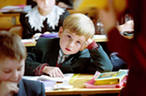 Работа с фондом это один из основных видов внутри-библиотечной работы. От ее качества  зависит наполняемость фонда, и обновление фонда библиотеки.  В этом направлении проводилась следующая работа:В первом полугодии  учебного года был произведен прием и техническая обработка учебной литературы.Проводились работы по комплектованию фонда учебной литературы на следующий учебный 2014-2015 год, оформление заказа на приобретение учебников.Оформлялись подписки на периодические издания. Периодические издания выписываются для всех участников образовательного процесса: начальное, среднее, старшее школьное звено и педагогический коллектив. Подписные издания СМИ составили 42 наименования.Обслуживание читателей за этот год составило:Основные величины: книгообеспеченность (среднее число книг на одного читателя) = 15,8, обращаемость фонда (среднее число выдачи книги)=0,6, читаемость (среднее число выданных одному читателю)=5,4; посещаемость (среднее посещение одним читателем)=5,2 Книговыдача в сравнении за три года значительно выросла, что говорит о росте посещения и читаемости  среди читателей.      Из диаграммы видно, что в сравнении с прошлыми годами продолжается рост посещения и книговыдача, запрос читателя по справкам и их выполнение. Рост статистических показателей возможен за счет проведения индивидуальной работы с читателем: беседы при записи, о прочитанном, рекомендации книг для чтения, интересные и актуальные книжные выставки и их обзоры, организация виртуальных выставок (на сайте школы), индивидуальный подход при подборе книг для чтения с учетом интереса, возраста читателя. Любая выставка – своего рода искусство составления антологий, синтезирующая визуально-текстовое пространство, помогающая формированию читательского интереса. Вниманию читателей были представлены книжные выставки:*«Путешествие с книгой по странам мира» - тематическая  выставка*«Затейники и фантазеры» -выставка -викторина*«Иван Сергеевич Тургенев – рыцарь добра и зла…» выставка -персоналий*«Книги- юбиляры» выставка персональная*«Наш край родной в стихах и прозе» *«За страницами школьного учебника» выставка -рекомендация*«Сказки для самых маленьких» выставка - поиск*«Читать, жить, мыслить» выставка -совет*« Сказки новогоднего леса» выставка -праздник*«Долгие годы страшной войны» выставка - презентация и другие.   Все книжные выставки, организованные в учебный период были интересны читателям, пользовались успехом, активно читались.   Для привлечения читателей проводились массовые мероприятия различных форм: литературные игры, экскурс в книгу «Ночь перед Рождеством»,  «Читая стихи Лермонтова», «Познание тайны неизведанной тропы» и другие. Все мероприятия освещали фонд нашей библиотеки, сопровождались книжными выставками, участники этих мероприятий смогли раскрыть свои знания, узнали много интересного, заинтересовались предложенными книгами. Многие после мероприятий брали книги домой, кто-то читал их в зале библиотеки. Мероприятия проходили интересно, активностью отличались все присутствовавшие на них, задавали вопросы, отвечали сами, учились работать с книгой, пользоваться открытым фондом. Мероприятие для родителей «Как правильно любить своего ребенка» вызвало интерес у родителей. Все библиотечные мероприятия – это диалог библиотекаря и его читателя. Через диалог я стараюсь показать роль книги для ребят.   Первый помощник библиотекаря в пропаганде книги является учитель, и я стараюсь максимально использовать его возможности. Кто, как не учитель, научит ребёнка читать, введёт его в необъятный мир знаний! Под его влиянием развиваются вкусы и интересы ребёнка. У учителей нашей школы я всегда нахожу понимание и поддержку. В течение учебного года проводилась работа с задолжниками, для этого систематически просматривались читательские формуляры, велись личные беседы.В этом учебном году наша библиотека принимала участие в городском конкурсе «Профессия библиотекарь – лучшая профессия», где заняла 2 призовое место, с отличными результатами участия, отрыв от первого места составил 0,03 сотых балла. Приобретен выставочный стеллаж, что позволяет теперь создавать книжные выставки в соответствии  правилам библиотеки. В течение года пополнялся электронный каталог и картотеки журнальных статей. Анализируя работу школьной библиотеки за 201-2014 учебный год, можно сделать следующий вывод:Школьная библиотека в течение года оказывала помощь учителям, классным руководителям в проведении массовых мероприятий, классных часов. Производился подбор литературы, сценариев, стихов, оформлялись книжные выставки.Библиотека пропагандировала чтение, применяя различные формы работы: (выставки, викторины, беседы, конкурсы, громкие чтения и т.д., как внутри школы, так и за её пределами: (посещение городских библиотек, окружных мероприятий). Старалась добиться систематического чтения, прививала интерес к периодической печати.Работа библиотеки проводилась в соответствии с годовым планом библиотеки и планом работы школы на учебный год. Есть предложения по дальнейшему усовершенствованию работы библиотеки:-приобретение художественных книг для читателей, учитывая их интересы- продолжить проведение акций и конкурсов на библиотечную тему-проведение акции «Подари книгу библиотеке» с целью обновления фонда художественной и научно-популярной литературой в сентябре 2014 г.